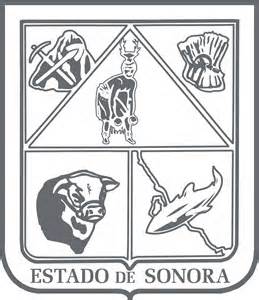     GOBIERNO DEL ESTADO DE SONORA          	      05-DDO-P02-F01/REV.00            DESCRIPCION DE PUESTO											ID: SE-002OBJETIVO	RESPONSABILIDADES	RELACIONES MEDIDORES DE EFICIENCIA
DATOS GENERALES DEL PERFILGrado de estudios	Grado de estudios requerido y deseable.	Requerido:  	Deseable:   ¿El puesto requiere alguna especialización académica?	Carrera:	    	Área:	    Administración¿El puesto requiere experiencia laboral?La experiencia laboral requerida.• 2 años en Administración Pública¿La ejecución del puesto requiere del conocimiento del inglés o algún otro idioma?Grado de dominio del idioma inglés¿La ejecución del puesto requiere del conocimiento de manejo de computadora?Nivel de conocimientos de computación.¿Qué nivel de habilidad de trato con personas requiere el puesto?Habilidad de trato con personas.¿Cuál es el nivel de la responsabilidad gerencial necesaria?Nivel de responsabilidad gerencial¿Cuál es el resultado esencial del puesto?El resultado esencial del puesto y el resultado secundario más importante.En primer lugar: 
En segundo lugar: EjecutarEn relación al servicio a la comunidad y a los objetivos sociales y políticos del Gobierno del Estado, su puesto:Orientación del puesto.Manejo de personal requeridoNúmero de personas a cargo del titular del puestoRecursos financieros a su cargo(M = 000; MM = 000,000 de pesos anuales)¿Si maneja recursos financieros, su responsabilidad sobre ellos es?Tipo de responsabilidad sobre los recursos financieros que maneja.Tipo de Análisis PredominanteMarco de actuación y supervisión recibida	DATOS DE APROBACIÓNInformación provista por:                                                      Información aprobada por:	DATOS GENERALES	DATOS GENERALES	DATOS GENERALES	DATOS GENERALESTítulo actual del puesto funcional:Coordinador General De Admón. Y Enajenación De BienesDependencia/Entidad:Servicio De Administración Y Enajenación De Bienes De Entidades Del Gobierno Del Estado     Área de adscripción:Dirección GeneralReporta a:Dirección GeneralPuestos que le reportan:Director De Finanzas Y Recuperación De Activos, Subdirector Jurídico1.–Garantizar una eficiente administración de los recursos humanos  materiales y financieros estableciendo medidas de control que permitan cumplir con las políticas y objetivos planteados en el plan estatal de desarrolloInternas:a) –  Con las diferentes secretarias las cuales tengan sectorizados entidades de la administración pública y fideicomisosExternas:a) –Con empresas en las cuales el estado tenga participación accionaria.1.–Numero de organismos, fideicomisos y empresas de participación estatal extinguidas o en administración.Sexo:Estado Civil:Edad:Entre 30  y 55 años.Nombre : Nombre :    Cargo :Coordinador General De Admón. Y Enajenación De Bienes     Cargo :Dirección General